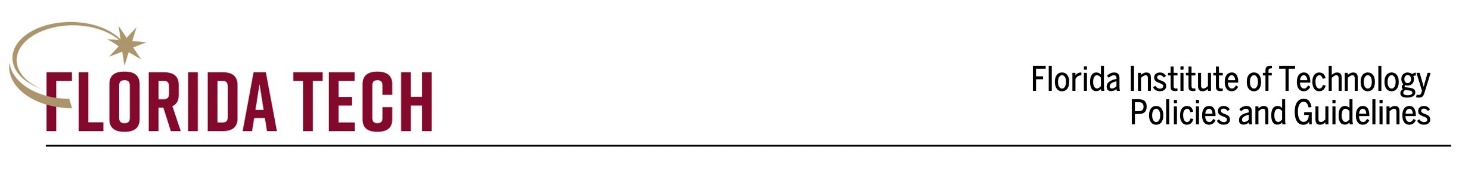 Policy TitleIdentify the subject/purpose of the policy as concisely as possible.Policy Owner: Specify the name of the unit, department or office that is responsible for the policy and its administration.Policy PurposeState the reason, goal and/or intent of the policy and the university needs that are addressed. This could include compliance with laws or regulations, operational efficiency, risk reduction, furthering the university mission, etc.Policy ScopeSpecify to whom or what the policy applies and note any exceptions.Please remember to consider all university sites, modalities, and types of students, staff, and faculty.Policy StatementState the policy as concisely as possible, focusing on the action that is mandated or limited. Procedures/GuidelinesInclude relevant procedures or guidelines integral to implementing and/or complying with the policy. When guidelines are referred to, they should refer or link to an external guideline document that is housed on a central page under each policy authority.Definitions (if applicable)List specialized or technical terms that might not be general knowledge, terms specific to this policy, and any compliance-related definitions. Compliance Reference (if applicable)If this policy is to ensure compliance with a law, regulation, or accreditation standard, please note that here. Examples: Family Educational Rights and Privacy Act (FERPA), SACSCOC Standard 1.1, etc.ResponsibilitiesSummarize roles and responsibilities involved. Provide a high-level view of how implementation/compliance will be carried out and any resources (financial, physical, technological, etc.) that are needed.Enforcement (if applicable)State the consequences for violating the policy. Note: If there are no identifiable consequences this section will be omitted.Applies to:(Students, faculty, employees, visitors, etc.) Original Policy Date: (The date on which the policy was initially adopted)Date of Last Review:(Last revision or review date)Approved By: